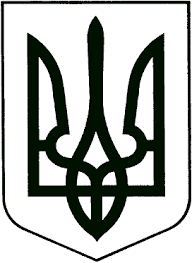 УКРАЇНАЖИТОМИРСЬКА ОБЛАСТЬНОВОГРАД-ВОЛИНСЬКА МІСЬКА РАДАМІСЬКИЙ ГОЛОВА   РОЗПОРЯДЖЕННЯвід    14.12.2022   № 338(о)Про  зміни у складі  комісії  з  інвентаризації житла дітей-сиріт та дітей, позбавлених батьківського піклуванняКеруючись пунктами 1, 19, 20 частини четвертої статті 42 Закону України “Про місцеве самоврядування в Україні”, пунктом 57 постанови Кабінету Міністрів України від 24.09.2008 №866 “Питання діяльності органів опіки та піклування, пов’язаної  із захистом прав дитини”, у зв’язку з кадровими змінами:1. Внести зміни у додаток до розпорядження міського голови від 20.11.2019 №273(о) “Про створення комісії з інвентаризації житла дітей-сиріт та дітей, позбавлених батьківського піклування” та затвердити його у новій редакції (додається).  2. Контроль за виконанням цього розпорядження покласти на заступника міського голови Борис Н.П.Міський голова			            		                 Микола БОРОВЕЦЬ                                                                       Додаток                                                                       до розпорядження міського
                                                                       голови від  20.11.2019  №273(о) (у редакції розпорядження 
міського  голови
від   14.12.2022   №  338(о))С К Л А Дкомісії з інвентаризації житла дітей-сиріт та дітей, позбавлених батьківського піклуванняКеруючий справами виконавчогокомітету міської ради                                                                        Олександр ДОЛЯЛойкоНонна Олександрівна    ЛойкоНонна Олександрівна    голова комісії, начальник служби у справах дітей міської радиЧЛЕНИ КОМІСІЇ:ЧЛЕНИ КОМІСІЇ:ЧЛЕНИ КОМІСІЇ:Киреєва Людмила Віталіївна                         начальник відділу комунального майна управління житлово-комунального господарства та екології міської радиначальник відділу комунального майна управління житлово-комунального господарства та екології міської радиКотова Олена Миколаївнадиректор міського центру соціальних службдиректор міського центру соціальних службНєпшаАнастасія Юріївнат.в.о. начальника управління у справах сім`ї, молоді, фізичної культури та спорту міської радит.в.о. начальника управління у справах сім`ї, молоді, фізичної культури та спорту міської радиПелешок Інна ВікторівнаПравилоВолодимир Володимировичголовний спеціаліст-юрисконсульт служби у справах дітей  міської ради начальник відділу з питань контролю за дотриманням пенсійного законодавства управління соціального захисту населення міської  радиголовний спеціаліст-юрисконсульт служби у справах дітей  міської ради начальник відділу з питань контролю за дотриманням пенсійного законодавства управління соціального захисту населення міської  радиТрофимчукСергій Володимировичзавідувач сектору опіки, піклування та усиновлення служби у справах дітей міської ради  завідувач сектору опіки, піклування та усиновлення служби у справах дітей міської ради  